苏州贝瑞斯曼信息科技有限公司招聘简章苏州贝瑞斯曼信息科技有限公司成立于2014年，公司围绕银行、互联网金融、电商平台等机构的运营提供客户服务、数据库营销、资产保全、咨询、审核、图文处理等业务综合服务以及人力、场地、行政支持服务。目前公司旗下拥有苏州贝瑞斯曼信息科技有限公司、南通贝瑞斯曼信息科技有限公司、深圳贝瑞斯曼信息科技有限公司等全资子公司，在苏州、昆山、南通、安康、深圳等地建立了4个主交付基地，1个技术研发中心，21个营业网点，办公面积达1万平米，员工总数近2000人。随着公司飞速发展，预计未来1-3年公司将达万人规模，需要招聘大量优秀人才加入贝瑞斯曼。期盼有志之士踊跃投递简历面试，一经公司录用，公司将提供有竞争力的薪酬福利待遇，及良好的职业发展空间。办公环境：  食宿环境岗位：建设分期客服、建设催收客服、民生银行催收客服、马上金融催收客服、京东白条催收客服                 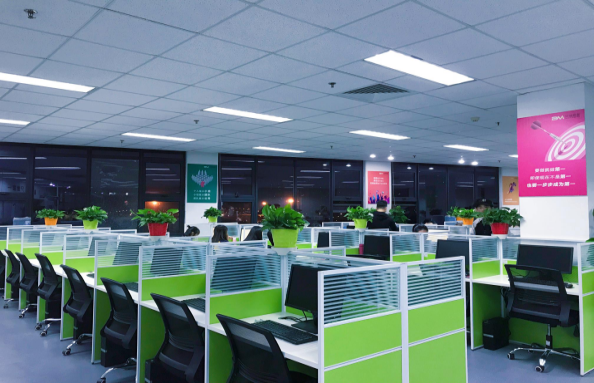 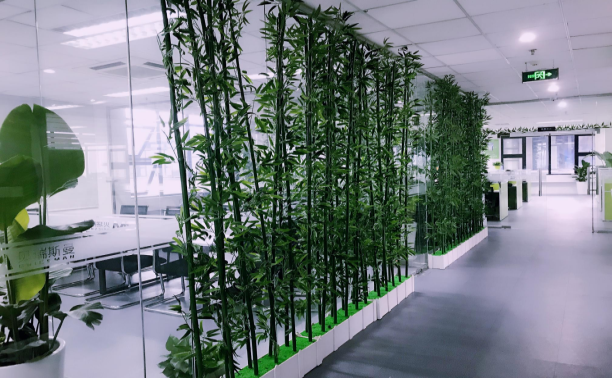 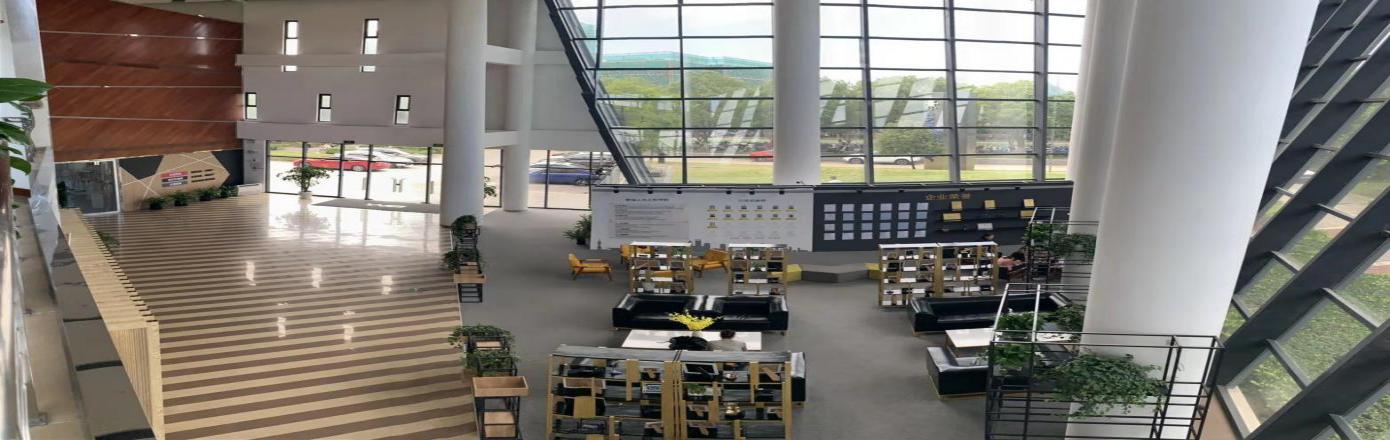 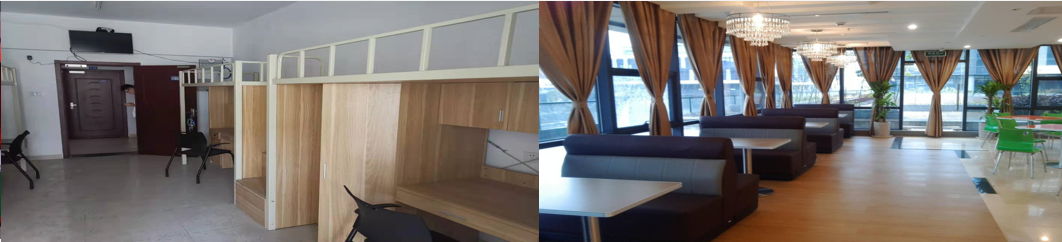 岗位职责：（1）根据银行业务操作规范、通过电话方式外呼信用卡客户核实对方信息（2）合理的运用沟通技巧、谈判技巧，通过电话方式促使客户在约定时间内还款；（3）根据项目要求完成每日业务量及绩效标准；岗位要求：（1）中专及以上学历，专业不限（计算机类、经管类、语言类优先），条件优异者可适当放宽；（2）熟练使用Office软件，打字速度40字/分钟以上；（3）普通话流利，沟通表达能力强；性格乐观、积极进取，具有团队协作精神；（4）具备良好服务意识，抗压力强，能适应快节奏的工作模式；薪资待遇：基本工资 2000-3500元/月（员工评级制度）；P1级2200元/月；P2级2500元/月； P3级3000元/月； P4级3500元/月；绩效奖金2000-6000元;全勤奖：100元/月 餐补：300元/月，平均综合工资：4000—15000元员工福利：（1）提供专业的岗前带薪培训及岗中技能培训（2）公司免费提供4-6人间住宿（水电费自理），内设有空调、独立卫浴、24小时热水供应。（3）宿舍提供热水器、饮水机、空调、数字电视等日常设施；（4）丰富的娱乐活动（室外互动、节假日联欢、生日会等等）（5）非实习生转正后缴纳五险一金，实习生免费缴纳商业保险；（6）培训机会：全面系统的岗前培训，在职提升培训，每周综合技能培训；（7）工资发放日每月15日，节假日顺延按自然月结算。（8）晋升机会：可往管理组长-主管-经理  以及行政、人事、培训师、质检、财务、数据等方向发展。工作地点：江苏省昆山市花桥经济开发区国际信息城4号楼1楼公交路线：124/253/228到法国凯捷下